Guppy Class Homework Grid – I have given you an additional 12 tasks to complete over the week closure. We will be sending a new sheet home weekly. I would like you to complete them as best as you can with the resources you have at home.  Mrs Skews 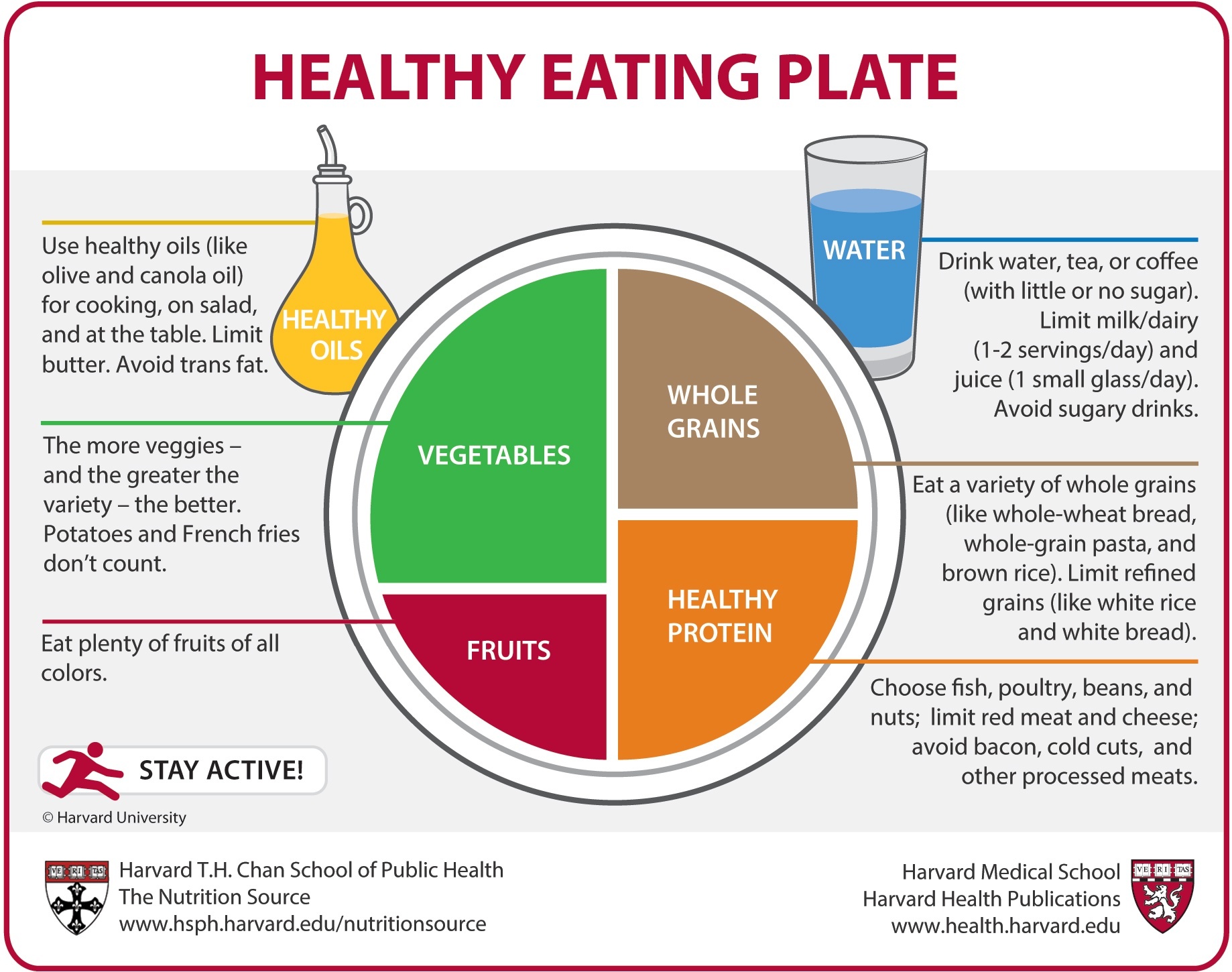 English MathsScienceOther Write a poem about your favourite colour.Remember a poem does not have to rhyme. Capacity – create a potion using a total amount of 100ml. you can create 3 different ingredients. List them and how much of each you have used. Bones – find out about what our bones are made out of. Draw a diagram and label it. Art – paint a picture in the style of GiuseppeArcimboldo using fruit and veg.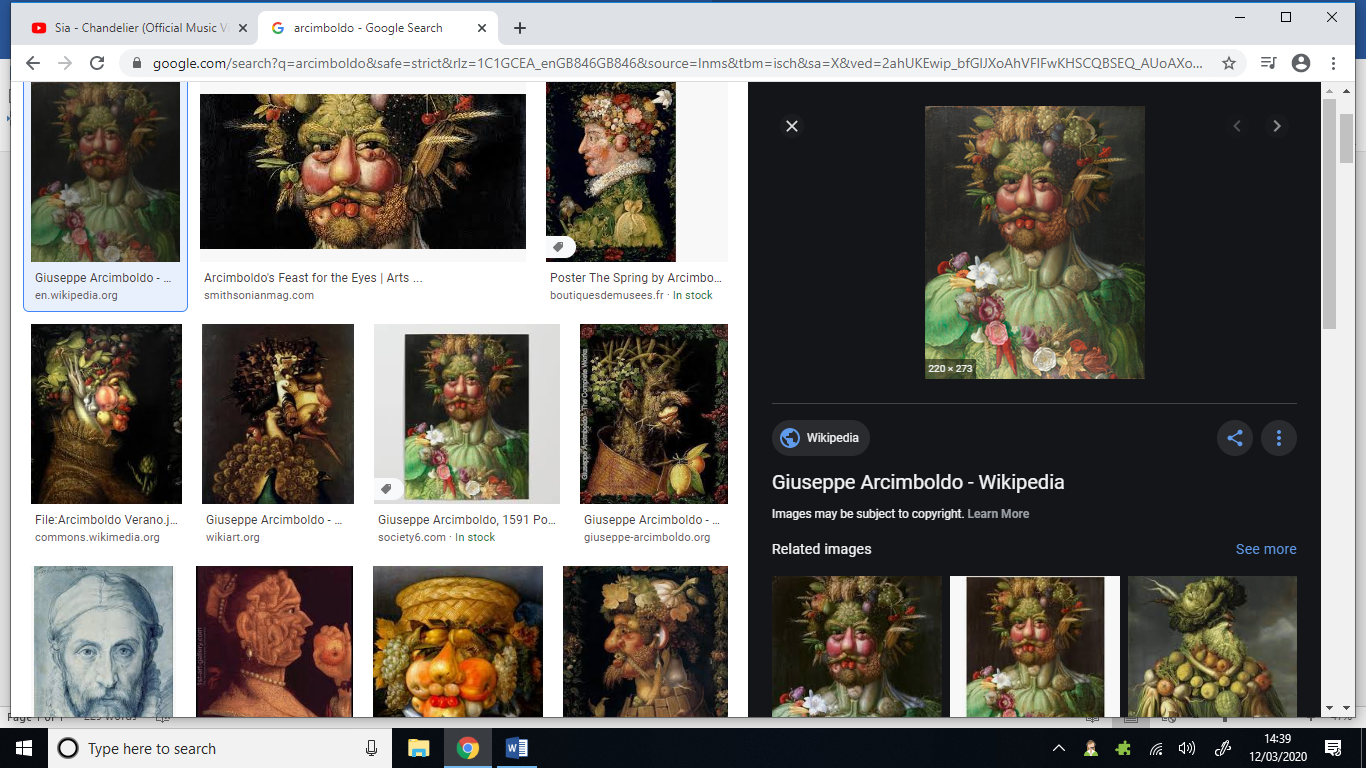 Write folk tale including a mythical creature. Remembering it needs a build-up, problem and resolution.Fractions – bake a cake and share it into 8 equal pieces. Record what fraction of the cake each of your family eat. Keeping healthy – create a poster showing ways in which we can keep fit and healthy. Talk about eating, exercise etc…RE – Easter StoryRe-tell the story of Easter. Draw and comic strip of the story from palm Sunday, last supper, dying on cross and resurrection. Read aloud to an adult once a day. Answering questions about what you have read. Times tables – practise your 2,3,4,5,8 and 10 x tables What job do our bones do? Create a leaflet telling others what the different bones in our body’s do? i.e. the skull protects our brain. D&T – make yourself and healthy sandwich think about what you can include to maintain a balanced plate. (see sheet)